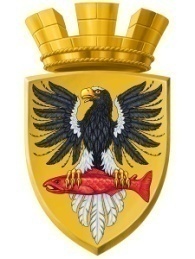                           Р О С С И Й С К А Я   Ф Е Д Е Р А Ц И ЯКАМЧАТСКИЙ КРАЙП О С Т А Н О В Л Е Н И ЕАДМИНИСТРАЦИИ ЕЛИЗОВСКОГО ГОРОДСКОГО ПОСЕЛЕНИЯот     24.  09.  2019				       №     982    -п         г. ЕлизовоРуководствуясь  ст.ст. 11.2, 11.4, 11.10  Земельного кодекса Российской Федерации, п.2 ст. 3.3 Федерального закона от 25.10.2001 № 137-ФЗ «О введении в действие Земельного кодекса Российской Федерации», ст. 14 Федерального закона от 06.10.2003 № 131-ФЗ «Об общих принципах организации местного самоуправления в Российской Федерации», в соответствии с классификатором видов разрешенного использования земельных участков, утвержденным приказом Министерства экономического развития Российской Федерации от 01.09.2014 № 540, согласно Уставу Елизовского городского поселения, Правилам землепользования и застройки Елизовского городского поселения Елизовского муниципального района Камчатского края, принятым  Решением Собрания депутатов Елизовского городского поселения от 07.09.2011 № 126, на основании заявления Малышева К.Н.,  действующего по доверенности в интересах Елизовского потребительского общества, ПОСТАНОВЛЯЮ	1. Утвердить схему расположения земельных участков, образуемых при разделе земельного участка с кадастровым номером 41:05:0101005:136, согласно приложению к настоящему постановлению, в том числе:1.1 земельный участок с условным номером 41:05:0101005:136:ЗУ 1:- площадь участка -  12582 кв.м;- территориальная зона - производственная  (П 1);- вид разрешенного использования - «для фактически существующей производственной базы» (код по Классификатору  – 6.9);- местоположение: Камчатский край, г. Елизово, р-н 29 км Елизовского шоссе;- категория земель – земли населенных пунктов;1.2 земельный участок с условным номером 41:05:0101005:136:ЗУ 2:- площадь участка -  754 кв.м;- территориальная зона - производственная  (П 1);- вид разрешенного использования - «для фактически существующей производственной базы» (код по Классификатору  – 6.9);- местоположение: Камчатский край, г. Елизово, р-н 29 км Елизовского шоссе;- категория земель – земли населенных пунктов.2.  Данное постановление:2.1     направить  в ФКП Росреестра по Камчатскому краю; 2.2 вступает в силу после официального опубликования (обнародования).3.  Срок действия настоящего  постановления составляет 2 года.4.   Муниципальному казенному учреждению «Служба по обеспечению деятельности администрации Елизовского городского поселения» опубликовать (обнародовать) настоящее постановление в средствах массовой информации и разместить в информационно - телекоммуникационной сети «Интернет» на официальном сайте  администрации Елизовского городского поселения.  5.  Контроль за исполнением настоящего постановления возложить на руководителя Управления архитектуры и градостроительства   администрации Елизовского городского поселения.Глава администрации Елизовскогогородского поселения                                                                  Д. Б. ЩипицынОб утверждении схемы расположения земельных участков, образуемых при разделе земельного участка с кадастровым номером 41:05:0101005:136 